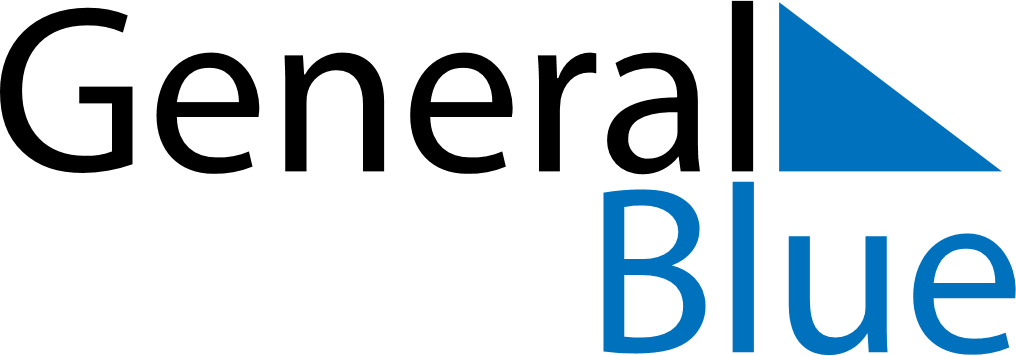 Weekly Meal Tracker July 11, 2022 - July 17, 2022Weekly Meal Tracker July 11, 2022 - July 17, 2022Weekly Meal Tracker July 11, 2022 - July 17, 2022Weekly Meal Tracker July 11, 2022 - July 17, 2022Weekly Meal Tracker July 11, 2022 - July 17, 2022Weekly Meal Tracker July 11, 2022 - July 17, 2022MondayJul 11TuesdayJul 12TuesdayJul 12WednesdayJul 13ThursdayJul 14FridayJul 15SaturdayJul 16SundayJul 17BreakfastLunchDinner